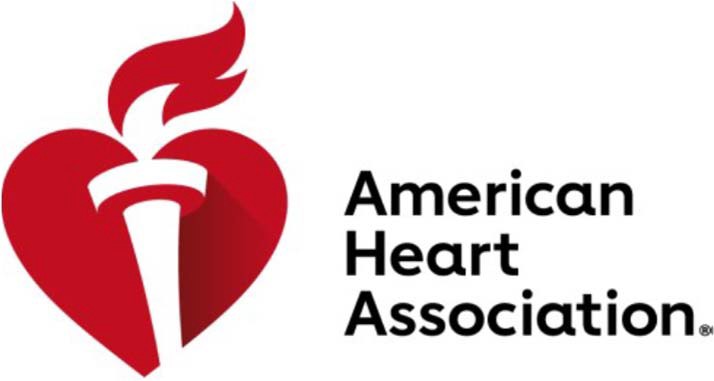 INVOICE / PLEDGERemit To:American Heart AssociationEastern States – Accts. Rec.PO Box 4002012Des Moines, IA 50340-2012Billing Address:American Nonsmokers' Rights FoundationAttn: Joseph Cadiz2530 San Pablo Ave., Suite J Berkeley, CA 94702AHA Tax ID:	13-5613797Date:	04/29/2021Customer #:	1281305Page:	1Customer Address:American Nonsmokers' Rights FoundationAttn: Joseph Cadiz2530 San Pablo Ave., Suite JBerkeley, CA 94702Finance: 402230.4140.72840.72841InvoiceDate	Number	Type	Due Date			     Remark			         Amount     04/29/2021	999999	Invoice         05/29/2021		 ES NY GRFW S22 Sponsorship		       $ 10,937.00$ 10,937.00PLEASE INCLUDE A COPY OF THIS INVOICE WITH YOUR PAYMENT. THANK YOU!IF YOU HAVE ANY QUESTIONS, PLEASE CALL 214-706-1130.